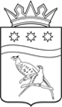   СОВЕТ НАРОДНЫХ ДЕПУТАТОВ БЛАГОВЕЩЕНСКОГО МУНИЦИПАЛЬНОГО ОКРУГА АМУРСКОЙ ОБЛАСТИ(первый созыв)РЕШЕНИЕПринято Советом народных депутатов Благовещенского муниципального округа               27.12.2022  О внесении изменения в Положение о ликвидационной комиссии администрации Благовещенского района, утвержденное решением Благовещенского районного Совета народных депутатов от 04.07.2022 № 384 В соответствии с  Законом Амурской области от 26.05.2022 № 105-ОЗ «О преобразовании сельских поселений Благовещенского района Амурской области во вновь образованное муниципальное образование Благовещенский муниципальный округ Амурской области», решением Совета народных депутатов Благовещенского муниципального округа от 07.10.2022 № 13 «Об утверждении положения о правопреемстве органов местного самоуправления поселений, входивших в состав муниципального образования Благовещенский район Амурской области и органов местного самоуправления вновь образованного муниципального образования Благовещенский муниципальный округ», Совет народных депутатов Благовещенского муниципального округар е ш и л:Внести в Положение о ликвидационной комиссии администрации Благовещенского района, утвержденное решением Благовещенского районного Совета народных депутатов от 04.07.2022 № 384 «О ликвидации администрации Благовещенского района» (в ред. решения от 18.11.2022) следующее изменение:Пункт 4.7 дополнить предложением следующего содержания:«Акты приема-передачи имущества от имени муниципального образования Благовещенский район подписываются и утверждаются первым заместителем председателя ликвидационной комиссии администрации Благовещенского района».2.	Настоящее решение подлежит опубликованию в газете «Амурская земля и люди» и размещению на официальном сайте Благовещенского района.3.	Настоящее решение вступает в силу с момента его подписания.Председатель Совета народных депутатов Благовещенского муниципального округа   			                            С.А.  МатвеевГлава Благовещенского муниципального округа                                                       Д.В. Салтыков27.12.2022 № 137